Литератураhttps://cloud.mail.ru/public/quEb/xCEwmacxp изучить географияП.33, вопросы устно 1,7физраhttps://resh.edu.ru/subject/lesson/3232/train/  - выполнить тренировочное задание.Англ яз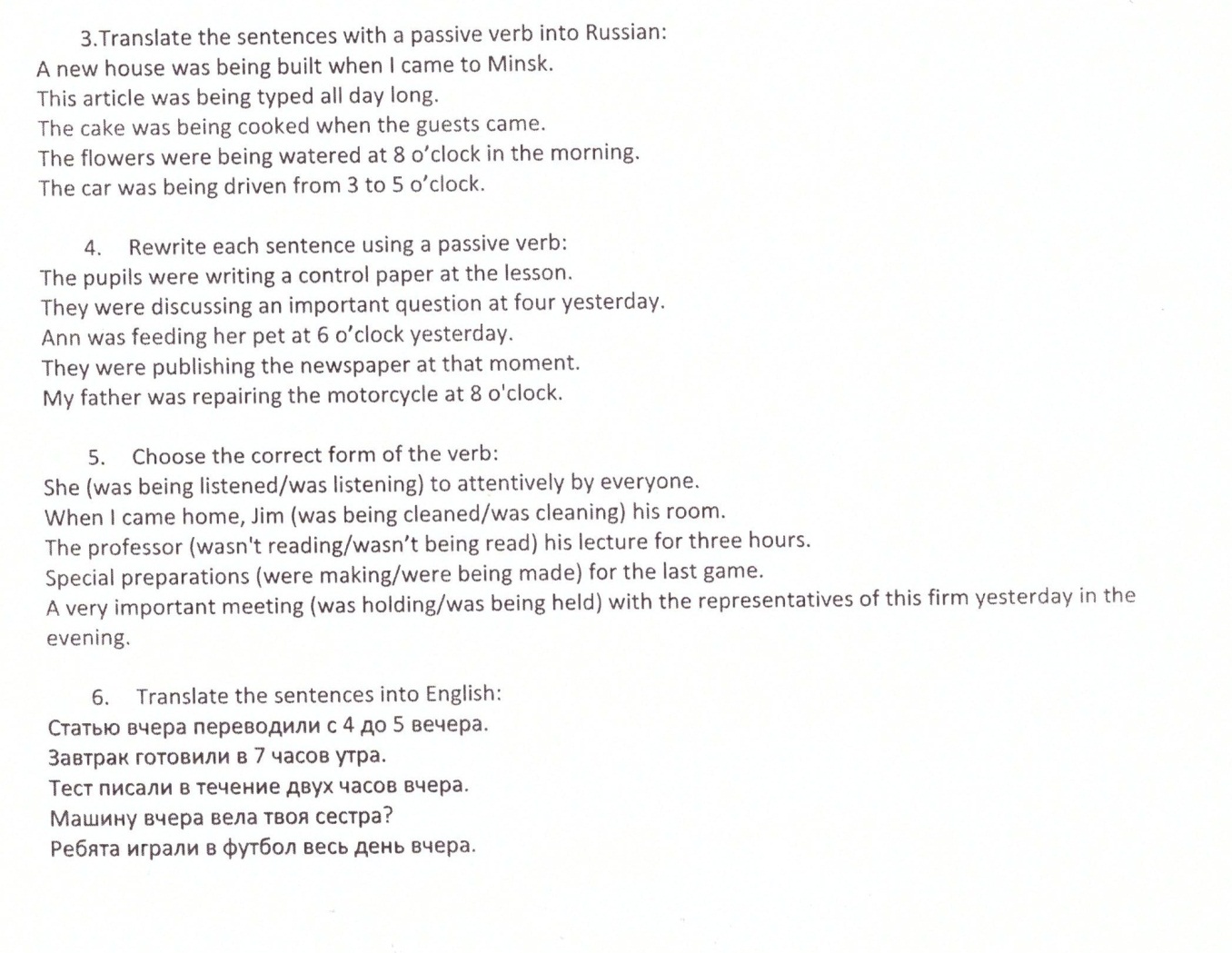 алгебраhttps://www.time4math.ru/_files/ugd/3fbc02_65d5c5cd05014bde89e5436cfa98f804.pdfрешить практикоориентированные задачи